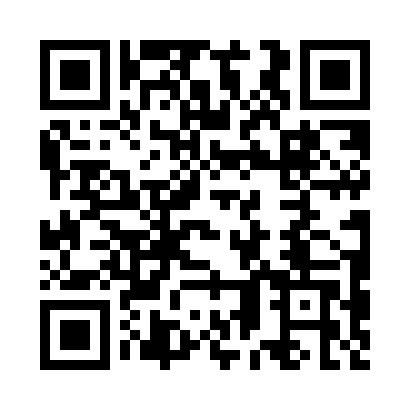 Prayer times for Fajardo, Puerto RicoWed 1 May 2024 - Fri 31 May 2024High Latitude Method: NonePrayer Calculation Method: Muslim World LeagueAsar Calculation Method: ShafiPrayer times provided by https://www.salahtimes.comDateDayFajrSunriseDhuhrAsrMaghribIsha1Wed4:385:5512:203:346:447:572Thu4:385:5512:203:336:457:573Fri4:375:5412:193:336:457:584Sat4:365:5412:193:326:457:585Sun4:365:5312:193:326:467:596Mon4:355:5312:193:326:467:597Tue4:345:5212:193:316:468:008Wed4:345:5212:193:316:478:009Thu4:335:5112:193:306:478:0110Fri4:335:5112:193:306:478:0111Sat4:325:5012:193:296:488:0212Sun4:315:5012:193:296:488:0213Mon4:315:5012:193:306:488:0314Tue4:305:4912:193:316:498:0315Wed4:305:4912:193:316:498:0416Thu4:295:4912:193:326:508:0417Fri4:295:4812:193:326:508:0518Sat4:285:4812:193:336:508:0519Sun4:285:4812:193:346:518:0620Mon4:285:4812:193:346:518:0621Tue4:275:4712:193:356:518:0722Wed4:275:4712:193:356:528:0723Thu4:265:4712:193:366:528:0824Fri4:265:4712:203:376:538:0825Sat4:265:4612:203:376:538:0926Sun4:265:4612:203:386:538:0927Mon4:255:4612:203:386:548:1028Tue4:255:4612:203:396:548:1029Wed4:255:4612:203:396:548:1130Thu4:255:4612:203:406:558:1131Fri4:245:4612:203:406:558:12